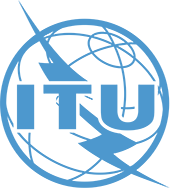 International Telecommunication Union			        International Telecommunication Union4th Steering Committee Meeting of the 
Centers of Excellence Network for Americas Region 7 December 2020 | 09:00 – 13:00  Brasilia time| Online MeetingDRAFT AGENDATimeItems08:30 – 9:00 Online networking and testing of video and audio 09:00 – 09:15 Opening  Welcome remarks by ITURemarks by the outgoing ChairConfirmation of and remarks by the incoming ChairGroup picture 09:15 – 10:45 Centres of Excellence presentations: 2020 implementation and training plans for 2021ITU will briefly share an overview of the status of implementation in the region for 2020. Then each CoE will report on the implementation of their 2020 activities. Each presentation should cover the courses that were implemented against the courses planned throughout the entire year (number of participants, feedback received, certificates issues etc), issues faced and lessons learnt, including those from COVID-19. Each CoE will also present their proposals for the training courses they are planning to deliver in 2021, including the topics, exact dates, training fees charged, audience targeted etc. CoEs are expected to submit the information on the course description template provided by ITU and ensure that every field in the template is completed, three weeks before the SC meeting. CoEs are expected to deliver at least 2 training courses per priority area per year. In addition, CoEs may offer courses on emerging topics outside their priority areas if not covered by any other CoE in the region. The objective of the discussion is to agree on the draft training schedule for 2021. Presentation by ITU (AMS-RO)Overview of status of implementation in the regionPresentation by ANTELDiscussion Presentation by INATELDiscussion Presentation by INICTELDiscussion Presentation by UBPDiscussion Presentation by UTPLDiscussion Break (15 minutes)Break (15 minutes)11:00 – 12:00 Discussion on strategic and operational issues related to the implementation of the CoE network activities, including external assessment of ITU capacity development activities, process of quality assurance, ITU staff attending CoE courses and global CoE meeting ITU (HQ)Discussion 12:00 – 13:00Presentation of Draft Report and Adoption13:00 Closing 